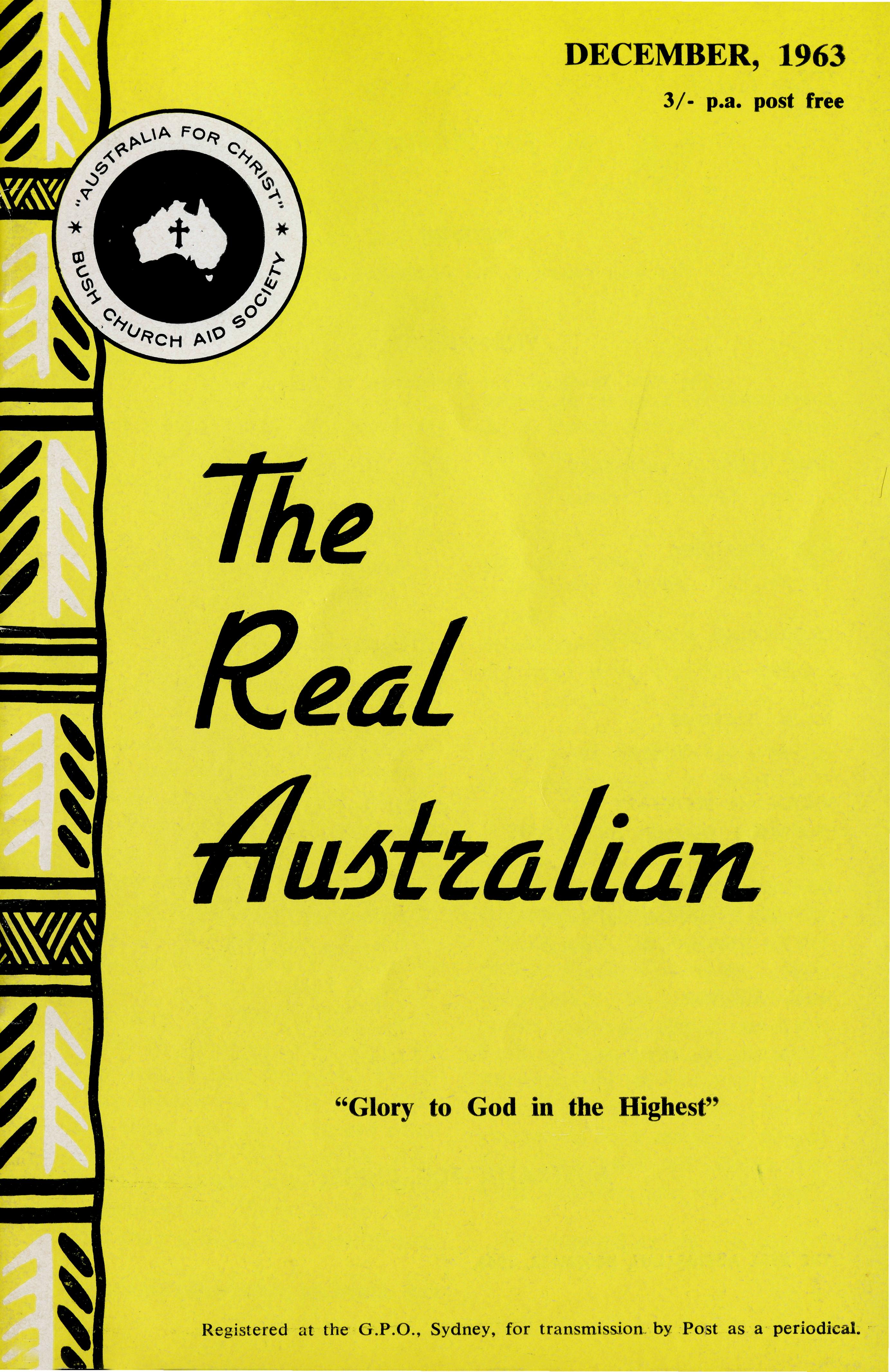 FLYING  MEDICAL  SERVICESHOSPITAL CENTRES:Sisters:    J.    MILLER,    G.    HITCHCOCK, B.   TIERNEY,   M.   BELL.CEDUNA, S.A.The   Murat   Bay   District   Hospital. Matron:   Sister   F.   DOWLING.PENONG,  S.A.Sister:   V.   HOLLE.Sisterss   V.   COCHRANE,  J.  GEE.Sisters*  M.   HOPE,   A.   MARTIN. Sister:   E.  THOMAS.The   Penong   Memorial   Hospital.COOK,   S.A.The   Bishop   Kirkby   Memorial Hospital.TARCOOLA,  S.A.The Tarcoola  Hospital.RAWLINNA,   W.A.The   Nursing   Hostel.Matron: Sister J. ZILLMAN. Sisters:  N. WILKINS,  B.  FOX, Miss M. SMEE  and  Miss  M.  CHADWICK.WUDINNA,   S.A.The   Central   Eyre   Peninsula   District Hospital.PHARMACIST:Mr. J. ARGALL.DENTIST:MEDICAL  OFFICERS:Dr.   M.   MUELLER.PILOTS:Mr.   ALLAN   CHADWICK,Mr.   JOHN   LINDRIDGE,Mr.   W.   BEDFORD.AIRCRAFT:Cessna 210 VH-AEC „    VH-FMS Auster.WIRELESS COMMUNICATIONS BASE:Ceduna  Base Operator:  Mr. TOM MAYNE.FLYING MEDICAL SERVICES CENTRE, CEDUNA, S.A.Mr.   F.   BURNER   (Clerical   Officer).CANN   RJVER  NURSING  SERVICE,  VIC:Vacant,HOSTELS FOR SCHOOL CHILDRENPORT   LINCOLN,   S.A.Mr. and Mrs. S.  HUMMERSTON and Miss  D.   DUVER.BROKEN   HILL,   N.S.W.Mr.  and  Mrs.   N.  MELLOR. Miss  A.  MORLEY.MUNGINDI,   N.S.W.Mr.  and  Mrs.  S.  BENNETTS.EDGAR   BRAGG   &   SONS   PTY.    LTD.The Bush Church Aid Societyfor Australia and TasmaniaPRESIDENTThe  Most  Reverend,  The  Archbishop  of  Sydney.VICE-PRESIDENTThe   Most   Reverend,   The   Archbishop   of   Melbourne.from the'AUSTRALIA  FOR  CHRIST"HON.   CLERICAL   SECRETARYRev.   Canon   E.   Cameron.HON.   TREASURERMr.   R.   T.   Stokes.ORGANISING   MISSIONERRev. C. W.  Rich, Th.LN.S.W.    SECRETARYRev. A.  E. Williams, Th.L.VICTORIAN   SECRETARYRev. J. Stockdale, Th.L.HON.   SOLICITORMessrs. Maxwell  and Boyd, 141    Elizabeth   St.,   Sydney.HON.   AUDITORF.   W.   A.   Eagar   &   Co., 8   Belgrave  St.,  Manly.B.C.A.   HOUSE135   Bathurst   St.,   Sydney.'Phones:   26 3164,   26 3780.Telegraphic   Address: "Chaplaincy, Sydney."VICTORIAN  OFFICEMorton   House, 262 Flinders Lane, Melbourne. Telephone:  63 8962.SOUTH   AUSTRALIAN REPRESENTATIVESRev. T. J. Hayman, Th.L., St.   Matthew's   Rectory, Marryatville,   S.A.Telephone:   FA 1022.Mr.  A.  Kirkby,7   Ruthven   Avenue,Glandore,   S.A.Telephone:   LF 3268.WUh my first year as O.M. almost completed I look both to the past and to the future.I would place on record my personal appreciation of the measure of support given me by the Council, Staff and not the least the many friends of the Society who will read this.During the year I have managed to visit most of the areas where the Society is at work. I have been constantly impressed by the immensity of the task and the faithfulness of those called of God to the various spheres of ministry. Perhaps my impressions are best summed up in the words of one of our folk who said recently— "B.C.A. is a miracle." By human standards the work is impossible. There are immense areas of ministry or responsibility each with its inherent difficulties, yet so few people prepared to apply themselves to the task. Most of those who do serve are often called upon to exercise their ministry to the point of personal expenditure. Such is the sense of their calling. Their being pre-O.M.pared to so give of themselves is a living testimony to their faith and so God moves to achieve  His  purposes.Elsewhere in the magazine you will read of various appointments for the New Year which we expect to be of great consequence for the future. Both the field work and the support from people in the cities and closer areas will advance from strength to strength as a result of these changes in structure.Whilst we remain confident in the ability of Gcd to meet our need our great sense of concern is with regard to our nursing and medical staff of the Flying Medical Service. How desperately we need Christian nurses and a Doctor to view this work with a sense of vocation. As earnestly as I can I would appeal to you to so involve yourselves in a sense of prayer that "The Lord will thrust forward labourers into His Harvest".Surrounded as we are by theTHE REAL AUSTRALIAN, DECEMBER,  1963THE REAL AUSTRALIAN,  DECEMBER,  1963spirit of Christmas and its emphasis of giving, each of us can give at this time. We can give of our substance that the practical needs of the work can be met.   We can give of ourselvesin service at home or in the field. We can give our time to prayer that His purposes may be accomplished.May God bless you and us as we  go  forward  together.A  TRIBUTE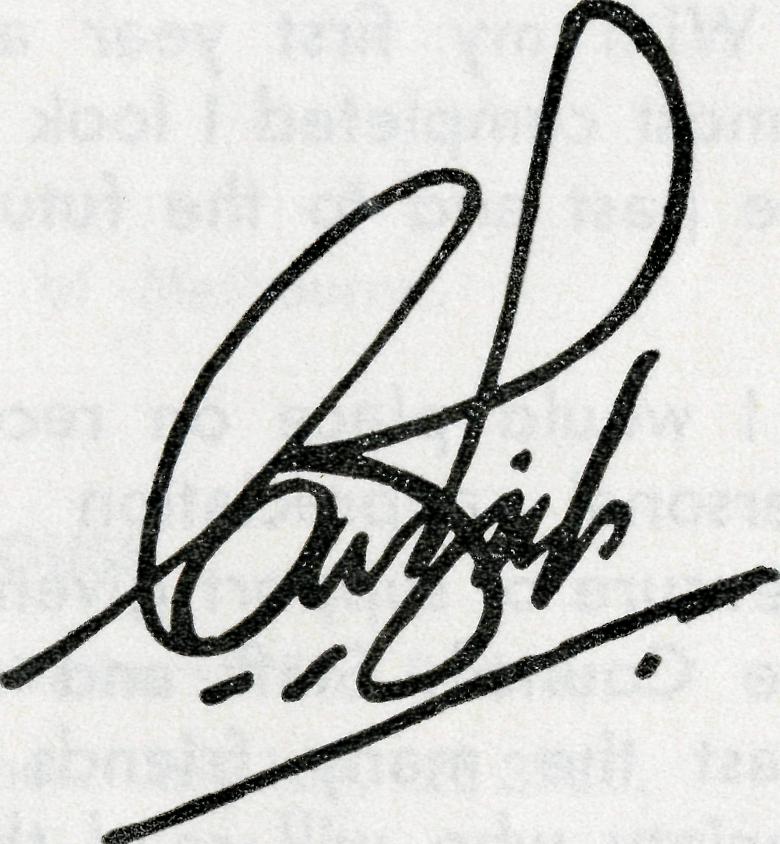 Each advance meant more work gladly accepted by both.As O.M. for 24 years I am aware of many great sacrifices made by both of these devoted servants of Our Lord which they would never allow me to divulge to others.They have both set a standard of Christian service that has been a challenge to all who have worked with them.Sisters Dowling and Hitchcock are now leaving B.C.A., but the challenge of utter devotion to God's service which they have shown for so long remains.I pray that both of these fellow servants of mine may find a new sphere in which they may be happy in the service from which they will  never retire.TOM JONES.May the Joy of ChristmasBring Blessing for the New Year"Glory to God in highest heaven.And on earth His peace for men onwhom His favour rests/'—Luke 2:14.FROM THE BISHOP OF WILLOCHRAIt was while I was Victorian Secretary of B.C.A. that Sisters Dowling and Hitchcock joined the staff of Ceduna Hospital. That must be 31  years ago.In those days the hospital was a weatherboard building in which the amenities were far from perfect and the trained staff numbered two — Dowling and Hitchcock.As the years went by the medical and hospital services of B.C.A. grew — Cook, Tarcoola, Wudinna and Rawlinna were joined with Penong and Ceduna to make a far-reaching hospital service  second  to  none.In 1938 came the first aeroplane to knit all together in the first Flying Medical Service. Soon followed the Radio Station.In all the great development of the medical services of B.C.A. Sisters Dowling and Hitchcock were an  inspiration.THE REAL AUSTRALIAN, DECEMBER, 1963THE REAL AUSTRALIAN, DECEMBER; T963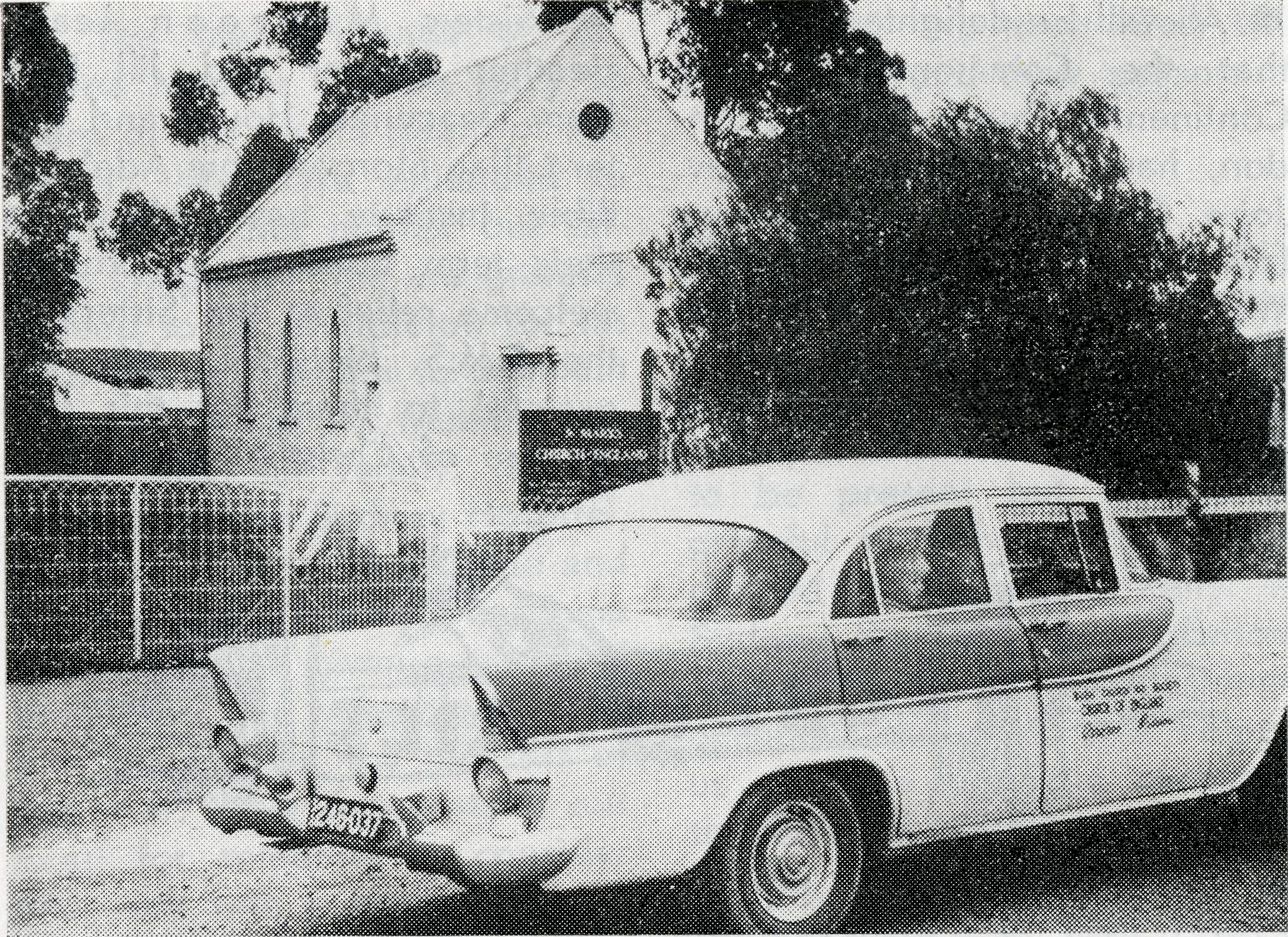 the rest of the business being done when necessary after Church. A new bell stand was made, concreted in and then found to be a donation. The ladies cleaned the Church, a new cupboard was bought, varnished and installed, white grave! was laid in front of the Church and the grass cut to the back fence. Notices were placed in the Adelaide papers inviting people to the services. The Methodists and Lutheran ladies helped by baking the cake, icing it, and giving the 75 candles.The Sunday began with 8 a.m. Holy Communion, 24 being present. A Roman Catholic lady minded the children for the main service.Canon Shelby-James of Jamestown came as guest preacher for the main service, which started at 2.30 p.m. A male quartette sang unaccompanied "We love the place, Oh God, wherein Thine honour dwells". The work of   the   women   and   men   wasWe pray that the life, witness and work of the people at Booleroo may be a means by which the work of the Holy Spirit can bring life into the rest of this Mission area.ANNIVERSARYREV. G. S. THORNE — ORROROOBooleroo Centre is 25 miles West of Orrorob and about 165 miles from Adelaide. It is in the middle of a mixed farming district, wheat and sheep being the  main  interests.On October 3rd, 1888, the foundation stone of St. Mary's, Booleroo, was laid, and on Sunday, September 29th this year, we held the 75th Anniversary of that occasion. The Anglican community is very small, consisting of a total of eleven women, five men, three teenagers and three children. However, what they lack in numbers they make up with their Christian fellowship, enthusiasm and co-operation.In May this year a lady suggested we might have a special service to mark the anniversary, so a meeting was duly called. Unfortunately, when the day arrived I was stranded at Leigh Creek due to flooded creeks, so the meeting was held without me. This was the one and  only official   meeting  held,St. Mary's — Booleroocertainly rewarded when the Church filled up and the service had to be amplified to the 20 outside. The Church only holds 50. Afternoon tea was held in the Institute supper room after the service.B.C.A. GIFT SHOP135  Bathurst StreetFor Christmas shopping — opening 9 a.m. to  12  noon  onSaturdays    30th November7th December14th December21st  DecemberAs well as 9 a.m. to 5 p.m. on week days.THE REAL AUSTRALIAN, DECEMBER, 1963THE REAL AUSTRALIAN, DECEMBER, 1963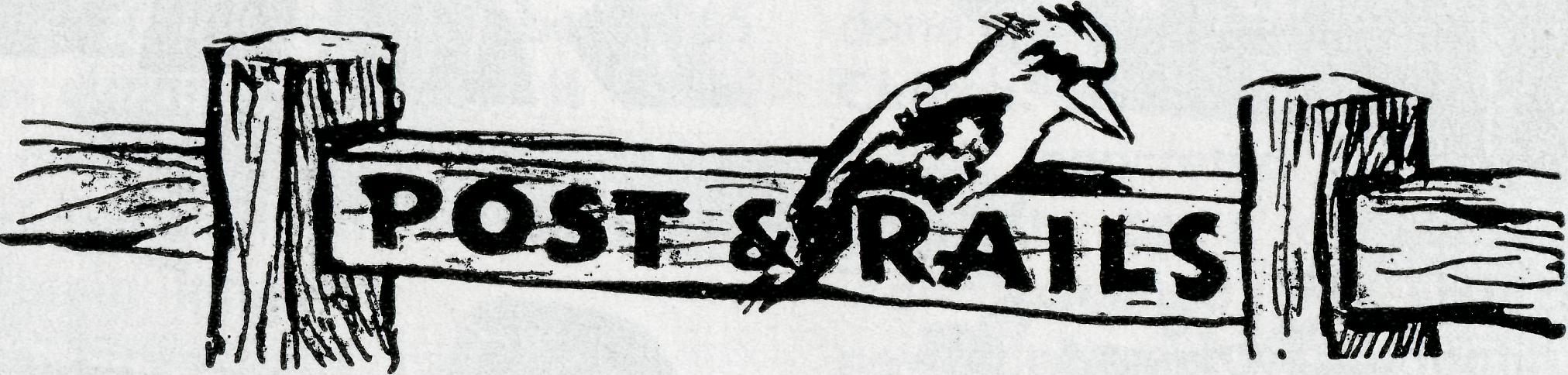 # All will be delighted to learn that the Commonwealth and Continental Church Society, London, have appointed the Rev. John Greenwood an Honorary Life Governor of their Society. We extend our congratulations to the former O.M. as his ministry has been recognised in this way.© St. Philip's, Eastwood (Sydney), was crowded for the recent Valedictory Service for Sister Barbara Fox, who has recently joined our staff from that Parish. Her sphere of ministry is the C.E.P. Hospital, Wudinna, S.A., and we commend her to your prayers.© Sisters Maureen Leary, Heather Heaver and Jill Peel from Deaconess House and Sister Lillian Morgan from Adelaide Bible Institute have given up their term holidays to provide welcome relief to the Sisters of the F.M.S. Network. We are grateful to them for this fine gesture of Christian  concern.© Sisters Ross and Tarr have both been compelled to leave Cook after many years of service. Both have members of their family very ill and we trust that God will bless them as they both face new responsibilities.• The many friends of Dr. Merna Meuller will be sorry to learn of the recent death of her father. We have extended to Doctor and her mother our sincere sympathy. We are grateful indeed to Dr. Middleton for his rush trip to Ceduna to maintain the work whilst Dr. Mueller was away with her family. Dr. S. Anderson from Sydney Hospital, Dr. Stretton from Melbourne and Dr. J. Plummer from Deaconess House have all given a month of their busy and valuable time to join Dr. Mueller for the rest of this year. How desperate is our need for someone to consider this work with a degree of permanency. Do continue to pray earnestly that this need will be met.• We welcome to the "Junior Staff" Michael John Lindridge, Paul   Andrew  Avery  and  PhilipGoodhew.    We  trust  God  will bless them and their parents.© Sydney and Melbourne Rallies were a time of inspiration and challenge for us all. We were very sorry that the Archbishop of Melbourne was unable to be present but were very grateful to Bishop Arnott, who chaired the Melbourne Rally. In Sydney the Rev. E. H. Felton, in the absence of the President, occupied the chair and helped us all. The principal speakers, the Rev. Jim Winter and the Rev. Arthur Williams, presented a vibrant picture of their respective ministries.• Our congratulations and prayerful good wishes are extended to the Rev. and Mrs. John Wyndham following fheir recent marriage.© Victorian supporters in particular will be concerned to know that Miss V. Adamthwaite from our Melbourne Office has been hospitalized as a result of an accident at Bendigo. Miss Adamthwaite expects to be away at least three months and we are most grateful to Mrs. Stock-dale for stepping intp the breach in spite of difficulties, and so keeping the office: functioning.© The Rev. Brian O'Grady has been forced to spend some time in St. John's Hospital, Hobart, with a spinal condition. At the time of writing he expects three weeks to a month in hospital and then a considerable convalescent period before resuming his ministry at Tarraleah. We would assure him of our prayers as he faces this difficult time.THANK YOU !Will all our friends who have been sending in used postage stamps please accept our thanks—and keep on sending them in!$THE REAL AUSTRALIAN, DECEMBER, 1963THE REAL AUSTRALIAN,  DECEMBER,  1963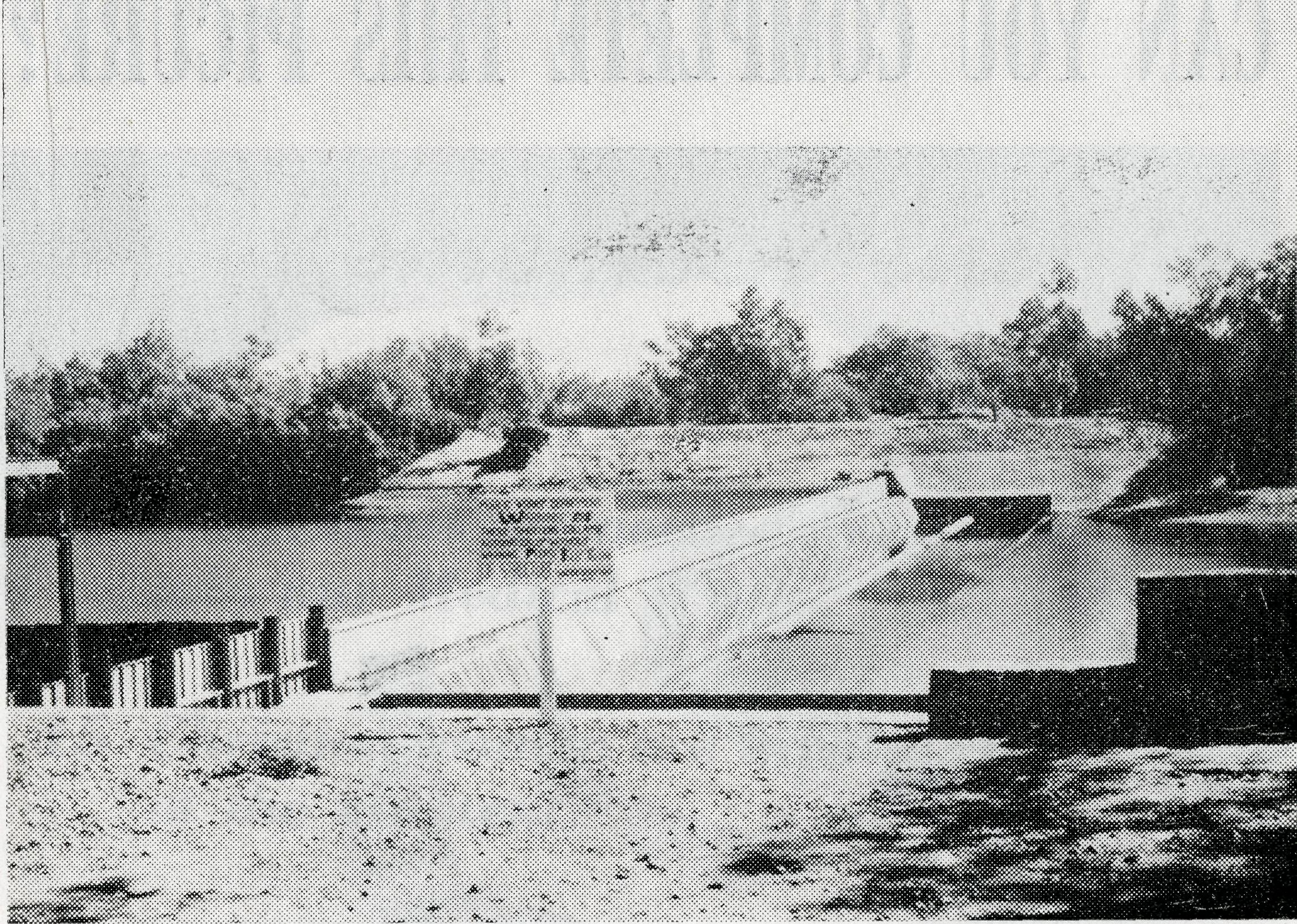 instead of four, and the other two mornings are spent giving services to the station people. It is only experimental at this stage. This B.C.A. centre is a little different from most in that there are no towns of any size to speak of other than Derby. Camballin Rice project has about 15 families and a close station with another three. Halls Creek has about the same number and Fitzroy Crossing about five families. The first service under the new arrangement was held at Camballin last week and I was delighted with the result. There were approximately 17 at the service.Derby Services are going reasonably well. I have come to the conclusion that it is just part of the North to have the numbers alter so much from Sunday to Sunday. Some Sundays we will have twice as many at Church as the previous week. This pattern of things prevents any continuity of preaching. The monthly young people's service is still by far the best service of the month and we always get over 50 at the service. Last week the young folk were taken out for a barbecue which was very enjoyable and well  attended.We now have our new organ which greatly enriches the services. We are thankful that another organist has been found. The congregations have taken pity on the Rector sweating it out in cassock and surplice and on Saturday last I received a new white terylene cassock and surplice for the tropical climate. One feels a little "ghosty" at first but certainly the new robes are cooler.Recently we were very pleased to have the Organising Mis-sioner visit us. First trip to Yampi by the "Pioneer" is always very enjoyable and the friendliness of the people on the islands and in Derby I am sure gave him a very favourable impression of the centre. We were pleased to learn that we will be able to go  home for our first furloughDERBYRev.   Noel   Hartin January or February next year. This will be a very welcome break from the consistent heat which is already upon us. Derby swimming pool is finally in a usable condition. Up to now it has been very badly cared for and consistently closed by the health inspector. The water around Derby is just mud and so the fresh water baths will be a great relief to the town, i.e. until the water gets too warm.The small confirmation class is still going satisfactorily. The scout for whom so many have been praying hasn't been coming to classes but your prayers have truly been answered in connection with the young people who are quickly finding the Church a centre for their  spiritual   and  social  lives.I have recently changed the pattern of services in Derby. There are now only two morning Communion Services per month"Streams  in  the  Desert" — Camballin  Rice  FieldsCockatoo Island now has its own Church Committee who take a real interest in the Church's work. The big problem there is music. We have no musical instrument and no one certain to play if one was purchased. Tape recordings have not been at all successful. We are still experimenting with tape recordings and are at the same time considering the purchase of an organ.I trust that you will be able to sift out those things for which prayer is needed and continue to uphold us and the work in this very practical  way.THE REAL AUSTRALIAN, DECEMBER, 1963THE REAL AUSTRALIAN,  DECEMBER,  1963CAN YOU COMPLETE THIS PICURE?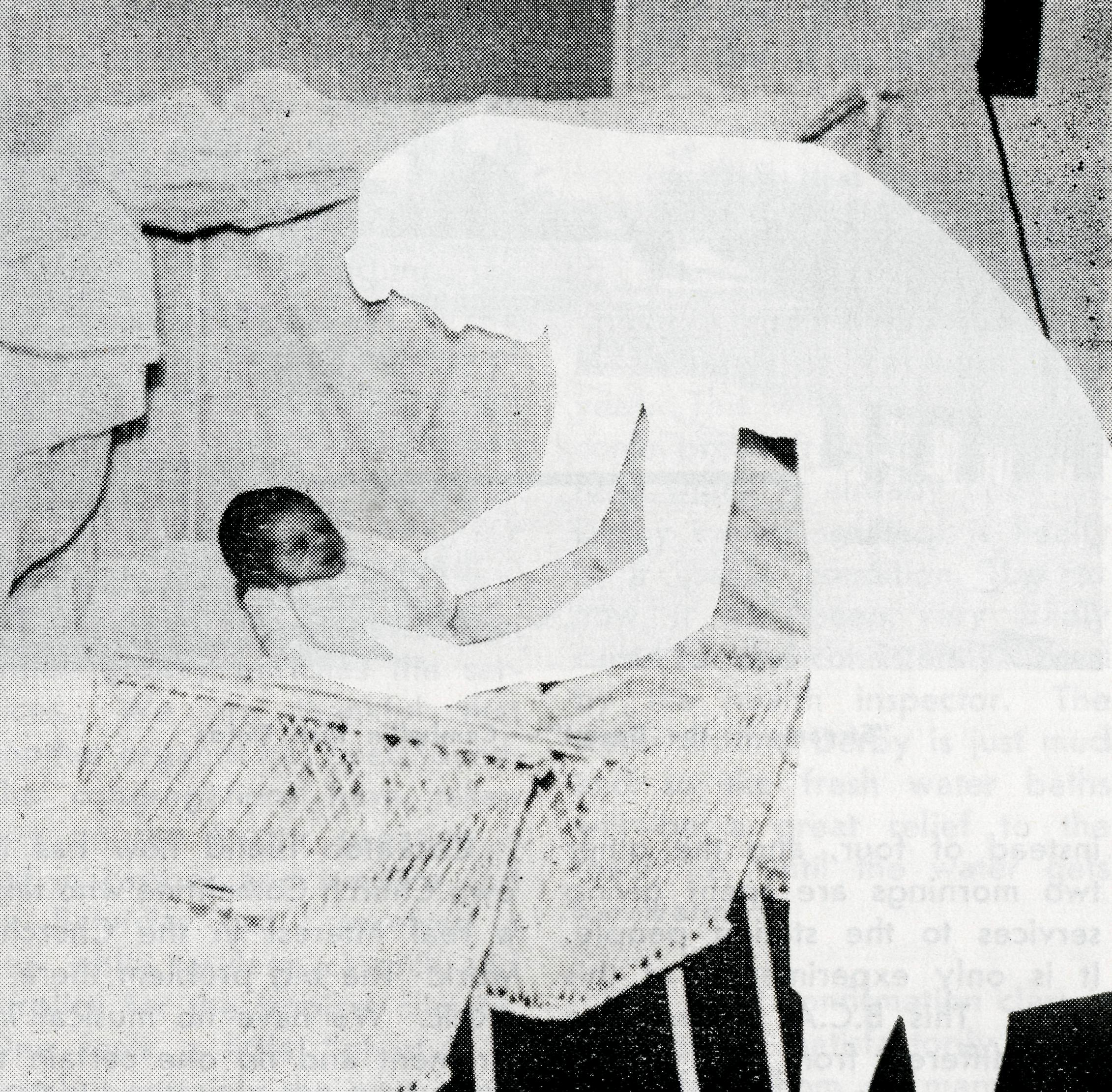 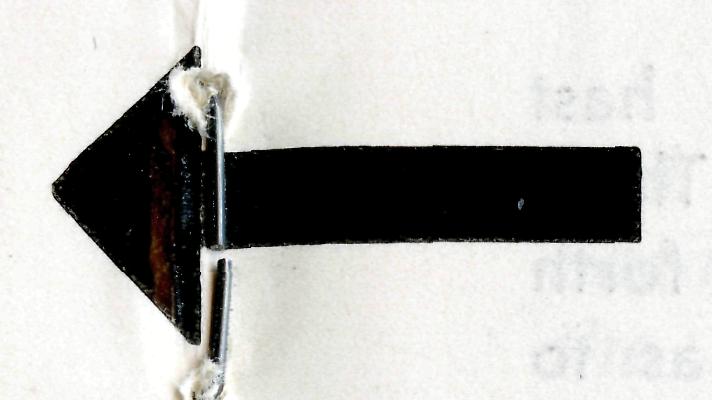 Remember this ?21   D.C. Sisters are needed to effectively maintain our Medical Work.15  Christian women are involved in this work at the moment.4 Student Deaconesses have given up their holidays to enable others to have theirs.10  D.C. Sisters will be left to carry on the taskfrom   mid-February   unless   others   come forward to offer their lives in service.Not a puzzle, hut a problem to be solved.praypray     .     .     .praypray     .     .     .ye therefore the Lord of the Harvest that He would send forth labourers into His Harvest."“The Harvest truly is great but the labourers are few—10THE REAL AUSTRALIAN, DECEMBER,  1963THE REAL AUSTRALIAN, DECEMBER,  1963I1A PAGE OF PRAYERIN THE MAIL. . .O   God,   we   remember   before   Thee   those   whom   Thou   hast called  to  Thy  service.     Bless  them   this  day,  we   beseech   Thee,as  we  pray   for  the   ,		     Call   forthothers to stand with them in their task. Grant to them, as to us, the joy of service, the ability to achieve and the serenity of Thy Peace, for Jesus' sake.Amen.SUNDAY.The  Mission   districts—the   Clergy  and  their  people. The Students in training, both in study and experience.MONDAY.The Children's Hostels and the Old Folk's Home.The Warden, Matron  and Staff—the people, young and oldcommitted to their care.TUESDAY.The Nurses at the Hospitals within the Flying Medical Serviceand  the  Nursing  Hostels.The bodily and  spiritual  health of their patients.WEDNESDAY.The Doctors, Chemist and Pilots of the Flying Medical Service. The skill needed, the ability given, to be directed in wisdom.THURSDAY.The Radio Control Station, the Operator and the outposts. The Radio School, the Teacher and the children.FRIDAY.The Mail Bag Sunday School, The Director and her Assistants. The  Teachers and the children  under their tuition.SATURDAY.The Council, The Organising Missioner, the State Secretaries and their office staff.The   ever   growing   number   of   supporters   and   their   ready response to our needs.On the 15th we were called up to Cook to a patient who
had been taken off the train en route to Perth, with an internal
haemorrhage. We had only been there a short while when on
the 1 p.m. session a call came from Tarcoola where a lad of
11 years had been admitted with appendicitis. When the patient
had been operated on at Cook, we flew along to Tarcoola and
removed the offending appendix there, and so home fust before
dark.	vAllan Chadwick.I left Mt. Magnet after lunch on Saturday for Meekatharra, arriving just before tea. On settling in at the Royal Mail I learned that George had to unload some rams (five trucks) and as he was short of helpers I went with him. We had to move the trucks, with crowbars, up to the ramp and then get in with the sheep, who had no intention of getting out, in order to pull, push or frighten them down the ramp. Two and a half weary hours later I stood under a hot shower wondering how many of my flock would be at Holy Communion next morning. The answer proved to be seven.Sunday also meant eighteen at Sunday School. Keeping three classes going is quite a business but I still haven't found another teacher.  There was a baptism at eleven and lunch at 1 p.m.After visiting the hospital I went to the inter association football and saw more of my people in one place than I had for some time. Evening prayer saw sixteen people in St. Oswald's, which wasn't bad considering the football  barbecue.Rev. B. Buckland.We have taken a new sideline in business, in moths, would you like a few? They are really invading us, in everything, on everything, not fust here and there but everywhere. At the moment there are about 50 in the lounge room, and that is with a quick count and not fust guessing, and everywhere is the same.We are enjoying huge feeds of strawberries as our garden is producing plenty, the best I have seen them.Sister Zillman.12	THE REAL AUSTRALIAN,  DECEMBER,  1963THE  REAL AUSTRALIAN, DECEMBER,  196313-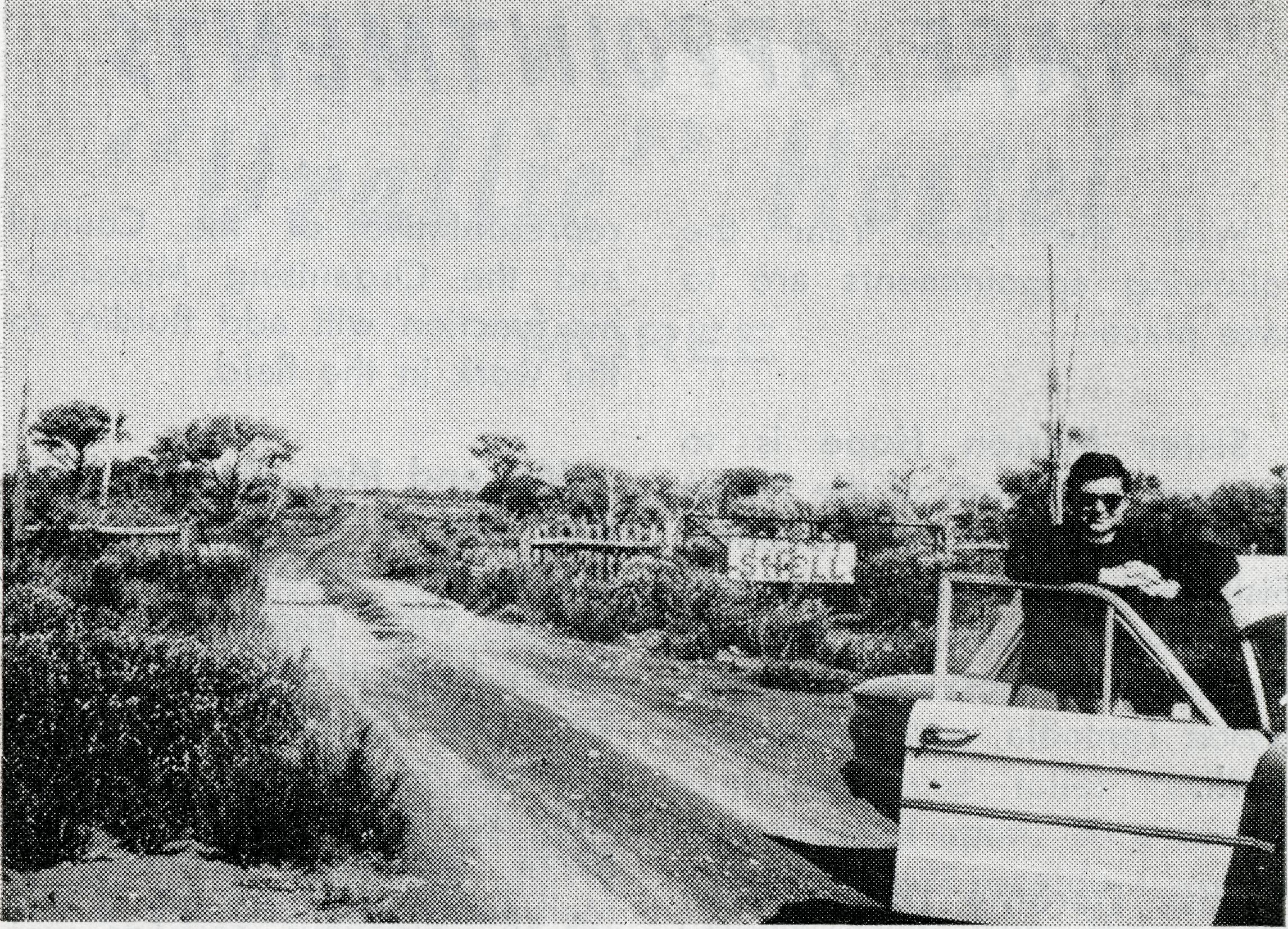 TODAYREV.  B.  BUCKLANDstation shown on the map as the station homestead. By the time 1 had explored the road a little further it was dark. I tried the method of driving for 15 minutes up each track and was fortunate to find Mt. Gould (and Mr. and Mrs. Campbell) on the second track. I was thinking of what John Lindridge said to the control tower at Adelaide when his lights went out. Control tower: "You had us worried." Lindridge: "I had me worried, too." After an excellent meal and a long chat, which included a trip outside to look at snake tracks at ten minutes after midnight, I was glad to get to bed.       rNext day saw me on the road to Errabiddy, 28 miles and nicely timed for lunch. The Steadmans were shearing and very busy so again my stay was short and i pushed on to Landor, 24 miles over a lot of creek beds, some almost too steep to negotiate. At Landor I met not only the manager and the station hands but also the owner and was again  warmly welcomed.    Herezines do more good than tracts.Next day a quick run down to Yarlarweelor and Mr. and Mrs. Ross Forrester, whose boy was confirmed in the city recently. The 52 miles to be travelled meant lunch there and a passenger, a native fencer, to be taken to Meekatharra hospital. Ten miles to Bell's at Mt. Padbury and then 73 miles to Meeka, for a welcome shower and tea. Afterwards a chat with the Methodist man to help cor-erdinate  our work.This seems to be a profitable trip and I will probably concentrate  on  it.EXPLORATIONMonday began the great adventure, a journey into hitherto unexplored (at least by me) station country. First, however, school classes, mail and papers to be picked up, car checked and the hospital again for last minute messages for folk along the track.Be'ele is only 37 miles out and I arrived there for lunch. Afterwards I went across to the shearing shed and watched the various operations.On to Koomarra and then Mt. Hale, only short trips of 16 and then 21 miles but cups of tea were welcomed by me as the magazines and books and the chance of a chat were by the people.Moorarie is only another 17 miles further on, and then on to Mt. Gould, a further 18 miles. This is a lot of stations to visit in one day but the trip was intended to be exploratory as to area, number of people and percentage  of  Anglicans.Mt. Gould was tricky as it is only a new station and the road in is neither well-worn nor marked. The outcome of this was that I missed the turn-off and then   came   to   the   old   policeMr.  Buckianct "On  the  Track"and at the next station I made arrangements to baptise some youngsters on my next trip (March, I think). Mt. Clere is 50 miles from Landor along a road which runs the opposite side of the Gascoyne River to that shown on the map. This is not intended to inspire confidence in the stranger.No men at home at Mt. Clere but after tea the ladies gathered for slides and a long discussion. Many Christian books were bought. If only we had more good quality Christian magazines to give to the folk. I am convinced that the good maga-:14THE REAL AUSTRALIAN, DECEMBER,  1963THE REAL AUSTRALIAN, DECEMBER,  196315STAFF APPOINTMENTS"Urallie" HostelMOREEWith the New Year the following appointments are to take place:—Sister   Marion   Hope   is   tosucceed as Matron of the Flying Medical Service at Ceduna. Sister Hope has given four valuable years to the Society, having spent most of her ministry at Tarcoola, within the network.Miss Dorothy Duver, after six years at Port Lincoln Girls' Hostel, is to undertake the arduous responsibility of cooking at the Ceduna  Hospital.Mr. Frank Burner has been appointed Book Keeper at B.C.A. House, Sydney. His local knowledge after four years as the Society's Clerical Officer at Ceduna is expected to be of great value in  administration.Mr. Stan Hummerston, after six years as Warden of the Port Lincoln Hostel, will take on a dual responsibility at Ceduna. Not only will he replace Mr. Burner in the clerical work but he will also be styled as the "Executive Officer" for the Society at Ceduna.   As a directrepresentative of the Council and the Organising Missioner, his function will add fluidity to the work in the field.Mr. and Mrs. Gordon Wig* gins are to proceed to Port Lincoln Girls' Hostel. They come to us with experience after having been at the Andrew Kerr Memorial Hostel, Mornington, Victoria, for the past two years. They are to be assisted by Miss Myra Attwood, formerly of Melbourne and recently a student at Croydon  Bible College.The Rev. L J. Wiggins hasresigned from the Parish of St. Giles', Greenwich (Sydney), to join the Head Office Staff as our Deputationist. Prior to taking up his duties in this work he will spend some time in the field and it is expected that he will concentrate a fair proportion of his time in country dioceses seeking new support.We would earnestly commend all these folk to your prayers as they undertake their new responsibilities. We are grateful to God for the fact that all are prepared to give of themselves in the way He has chosen for them.One door closes but another opens—so it may be written of the Hostel work amongst children in the far north of N.S.W. Council very reluctantly was forced to close the Mungindi Hostel during the year due to few children available. At the same time investigations to establish another Hostel in Moree —70 miles distant—had reached the stage where it was possible for the Warden and Matron, Mr. and Mrs. Bennetts, to move directly there to begin preparation for a new sphere of ministry.Several properties in and around Moree had been investigated and ultimately a delightful house situated in two and a half acres of ground on the outskirts of the town was purchased. The building will allow accommodation for the staff and study and recreational facilities for the boys expected to attend. The grounds are level and prove ideal sites for various playing fields.   Possible extensions wereconsidered and finally a separate building comprising four bedrooms each to accommodate six boys, kitchen, dining room, bathroom and toilet facilities was decided upon. At a cost of £20,000 it will provide a worthy "Home away from Home" for the children of the surrounding district. Although financed in the main by the sale of the Bowral Hostel and the property at Mungindi, the initial purchase price is still to be found.Many local expressions of goodwill have been forthcoming and as "Urallie" becomes a reality by School Term 1964 it is expected that it will be greatly appreciated by all.In our endeavour to present a full and positive Witness to Our Lord throughout Australia we are confident that this venture will bring Glory to God as young lives are faced with the Gospel in action.16THE REAL AUSTRALIAN, DECEMBER, 1963THE REAL AUSTRALIAN, DECEMBER, 196317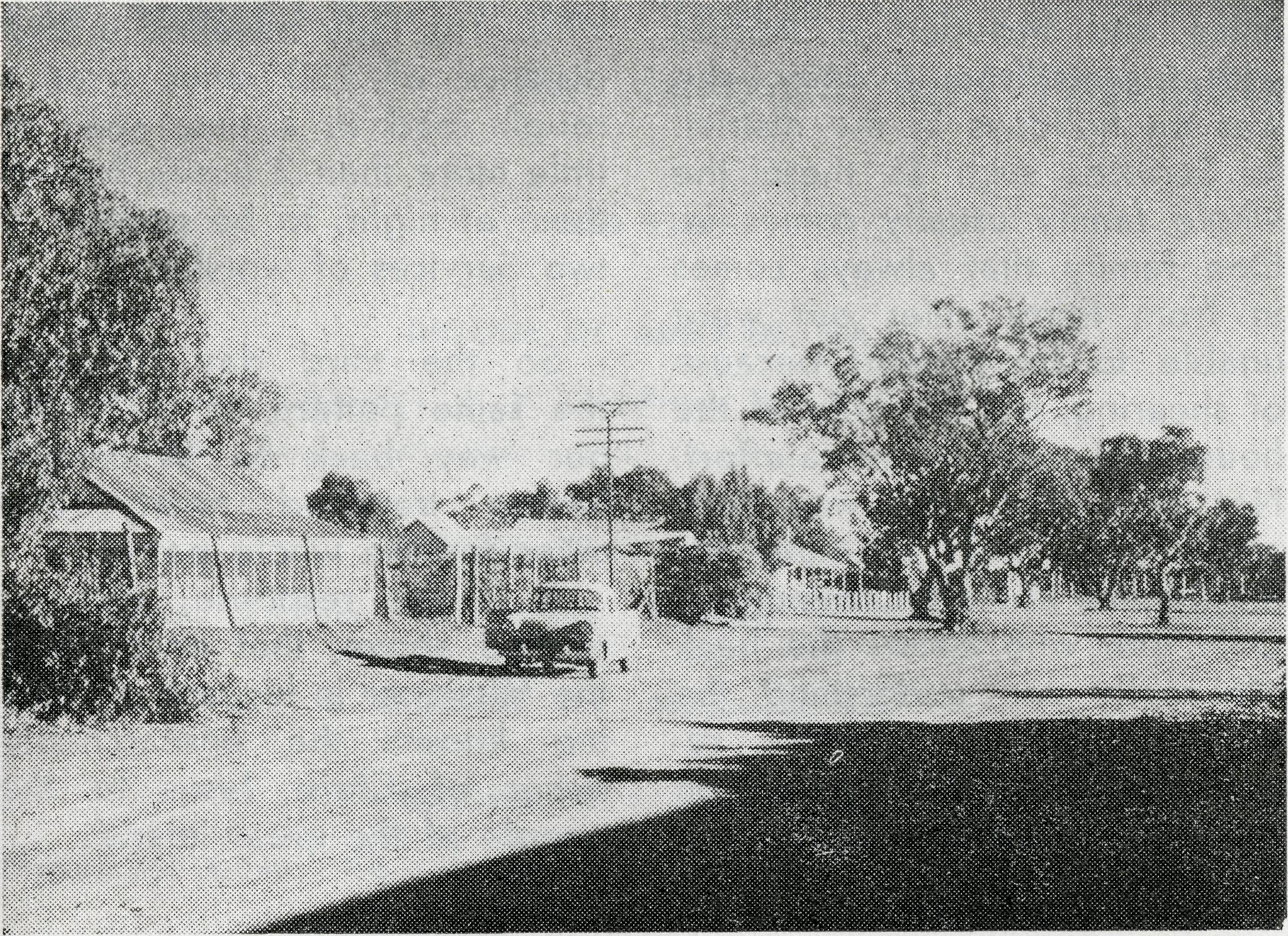 of Evening Prayer. The congregation was made up of the homestead family, several members of the family of an employee, a single man, the contractor who was building the wool shed, the wife of a kangaroo shooter and the family from the homestead thirty miles distant. So we gathered to sing His praises, to say our prayers and to hear His Word.After the Service there was the opportunity to show coloured slides of the wider work of the Society.The following morning and the day started with a Service of Holy Communion, an opportunity which is all too rare for many people in the outback.As we set out on the track again an early sidelight was the stop to kill a four foot snake as it crossed the road.Calls were made at Tongo Station and then MacDonald's where we had lunch. Again appreciation   was   expressed   atme visit as opportunity was found to have a quiet word on spiritual matters.It is here that one normally crosses the Paroo Channel, but the water was too deep so we made our way further north over a rough, winding and narrow track to another possible crossing point. The Paroo River comes down from Queensland and as it comes south diverts into channels and after heavy rain they flood out covering many miles of countryside. The last time 1 had used the crossing there had been four wide and fairly deep stretches of water to cross, so we hoped forDESTINATION TILPAREV.  RAY  NEVEDuring the time of this particular visit of the Bishop a three day patrol was included in the itinerary.As preparations were being made to leave town, tradesmen brought along various packets to be delivered to stations en route, including 40 lbs. sausages for the place which was to be our destination that night. Apparently the girls in the family liked sausages as they had sent this order for £5 worth!After several calls and 90 dusty miles we arrived at our destination. Following a welcome cup of tea we were shown over part of the property, including an inspection of a new wool shed in the course of construction.The value of the transceiver to the outback people was emphasized as our hostess for the evening was able to speak to other members of her family in Bourke, several hundred miles distant, to receive news of her mother who was ill.After a barbecue tea preparations were made for the ServiceTilpa !the best. On our arrival at this part and at the conclusion of a visit to the nearby homestead, the owner kindly led us through the channel country and things now being better than anticipated we crossed the only stretch  of water safely.After one more call we finally made our destination for the night, Tilpa, a small settlement on the Darling River. That day we had travelled just on a 100 miles and visited four homesteads.Service was held in the Hotel Lounge Room that night. People came   in   from   as  far   as  thirty18THE RfAC AUSTRALIAN, DECEMBER, 1963THE REAL AUSTRALIAN, DECEMBER,  196319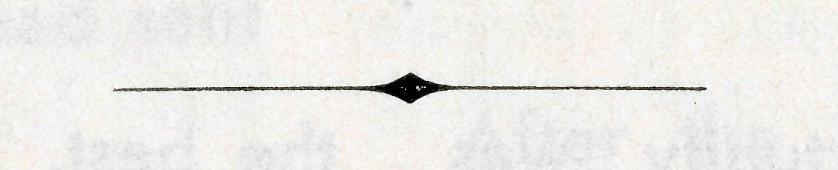 DUPLICATIONWhilst every effort is made on our part to avoid any unnecessary duplication it may be that more than one copy of "The Real Australian" finds its way to your home.Should it be so in your case and one copy would meet your needs would you be good enough to let us know, so enabling us to avoid undue expense. It would help considerably if you could return the addressed wrapper of the unwanted copy.20	THE REAL AUSTRALIAN,  DECEMBER,  1963miles and included a mother with triplets from Sydney who was on holidays in the district. In Services such as these the whole family usually comes in. One family that always comes in from thirty miles out were unable to be present because of shearing, but the lady of the household made the extra effort. Not only that, she was back again early next morning for the Service of Holy Communion, Only one who knows the back life really can understand the extra effort and sacrifice required to make this possible on the  part  of  both   husband  andwife. The lady travelled a total distance of 120 miles over a rough road in a time span of little more than 2 hours, half of them at night, to be present at two Services of worship.So the third day followed the same pattern as we made our way back to Wilcannia, having travelled nearly 300 miles for the whole patrol.It is this response, such as related above, that encourages the Missioner in his task of making known the unsearchable riches of Christ Jesus to the people of the great inland.The Bush Church Aid Societyfor Australia and TasmaniaFIELD STAFF:DIOCESE   OF   ADELAIDE,   S.A.Ceduna-Penong,   S.A.—Rev.   R.   H.   Goodhew,  Th.L. Minnipa,   S.A.—Rev.   J.  Wyndham,   Th.L.   (Locum).DIOCESE  OF  WILLOCHRA,   S.A.Leigh    Creek,    S.A.—Rev.    R.    Keynes,     Orroroo,    S.A.—Rev.    G.    S.    Thorne,Th.L.	B.E.Quern,   S.A.—Rev.   A.   McMahon,   Th.L.   Gladstone,   S.A.   (Grant   in   Aid).DIOCESE  OF  BALLARAT,  VIC. Heytesbury  Mission,  Vic.—Vacant.DIOCESE OF RIVERINA,  N.S.W.Wilcannia,     N.S.W.—Rev.     R.     Neve,     Menindee.—Rev.   B.   Viney,   Th.L. Th.L.DIOCESE   OF   GIPPSLAND,   VIC.	DIOCESE   OF  TASMANIACroaiingalong,   Vic.— (Grant).	Tarraleah,   Tas.—Rev.   B.   J.   O'Grady.DIOCESE   OF  NORTH-WEST  AUSTRALIADerby   Mission.—Rev.   N.   E.   Hart,   Th.L.,   Derby,   W.A.Port  Hedland  Mission.—Rev.   B.  Woolcott,  Th.L.,   Port   Hedland,  W.A.Murchison  Mission.—Rev.   B.   R.   Buckland,   Th.L.,  Mount  Magnet,  W.A.MAIL  BAG  SUNDAY  SCHOOLDirector: Miss R. CAMPBELLOLD   FOLK'S   HOME   (Port  Lincoln,  S.A.)Mr.  and  Mrs.  R.  AVERY.Miss   M.   Farr.Mrs.  E.  Eastwood.THE REAL AUSTRALIAN, DECEMBER,  1963